LISKEARD TOWN COUNCIL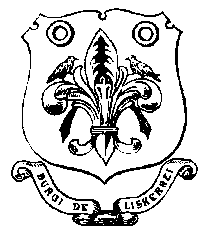 Tel:  01579 345407                                               		            Mr A J DeaconFax: 01579 324429					            Town Clerk	E-mail: townclerk@liskeard.gov.uk     			            3/5 West StreetWebsite:  www.liskeard.gov.uk				             Liskeard							            PL14 6BW							  FINANCE AND STRATEGY COMMITTEE AGENDATUESDAY 29 July 2014 at 7.30 pmTO BE HELD IN THE COUNCIL CHAMBER AT THE PUBLIC HALLThe Chairman will advise those present of Housekeeping mattersMembers of the public are invited to attend and take part in a public session for 15 minutes at the start of the meeting.AGENDAAGENDA 1.	 To receive apologies for absenceTo receive declarations of interest from Members relating to items on the agenda To agree the Minutes of the Finance and Strategy Committee held in the Council Chamber on Tuesday 24 June  2014 as a true record of the meetingMatters Arising and Relevant Correspondence – for information onlyCommittee membership – to advise of Cllr Tovar’s membership of the committee as Vice –Chair of the Museum committeeTo receive the Budget Report to 30 June 2014 To be advised of the current situation regarding the Town Council audit To be updated on the need for Installation of Air Conditioning unit at the Police Station for the CCTV and to receive quotes for necessary equipment.To discuss and decide on quotes for a new office photocopierTo be updated on the provision of defibrillators at the Public Hall and TIC.Grants - noneCorrespondence – to discuss and decide on a response to the request to Fly a Flag for the Commonwealth – 9 March 2015 Any Other Relevant Business – for information only Date of Next Meeting Tuesday 23 September 2014 Locum TOWN CLERKSue Lee          23 July 2014